Baccalauréat Professionnel« Maintenance des Équipements Industriels »ÉPREUVE E1 : Épreuve scientifique et techniqueSous-épreuve E11 (unité 11) :Analyse et exploitation de données techniquesSESSION 2020CORRIGÉDOSSIER QUESTIONS-RÉPONSESProblématique 1 : Lors des essais machines l’équipe de maintenance détecte un problème de vibration au niveau du vérin de « l’ancien » bras extraction. Ce service maintenance décide de modifier le système en remplaçant notamment le bras d’extraction.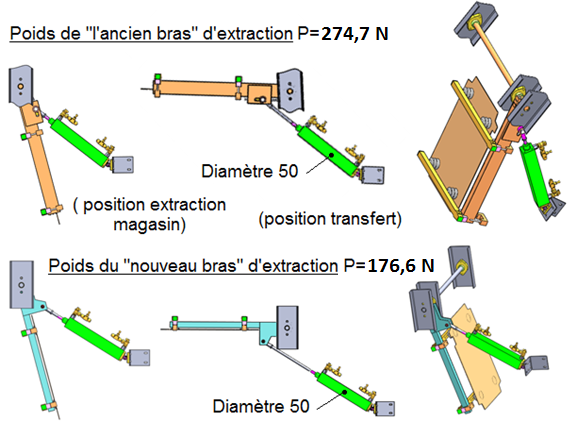 Q1-1 :COMPLETER l’actigramme de niveau A-0 du sous système étudié à l’aide des données ci-dessus.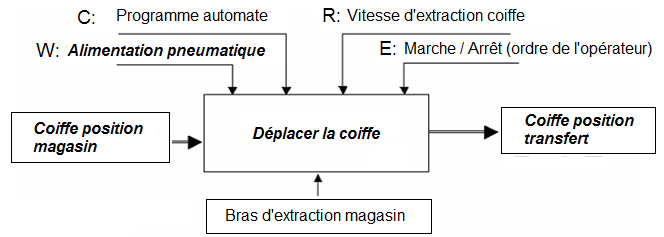 Q2-1 : En vous aidant du plan d’ensemble DTR 8/8 et de la nomenclature DTR 7/8, COMPLETER les repères sur la vue éclatée (figure 1) page suivante.Q2-2 : COMPLETER les quantités de pièces dans la nomenclature ci-dessous.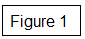 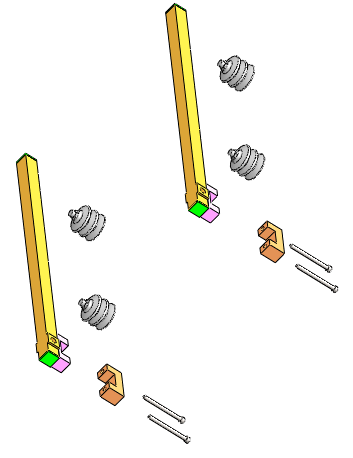 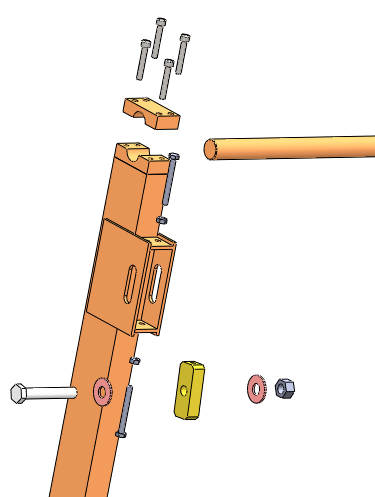 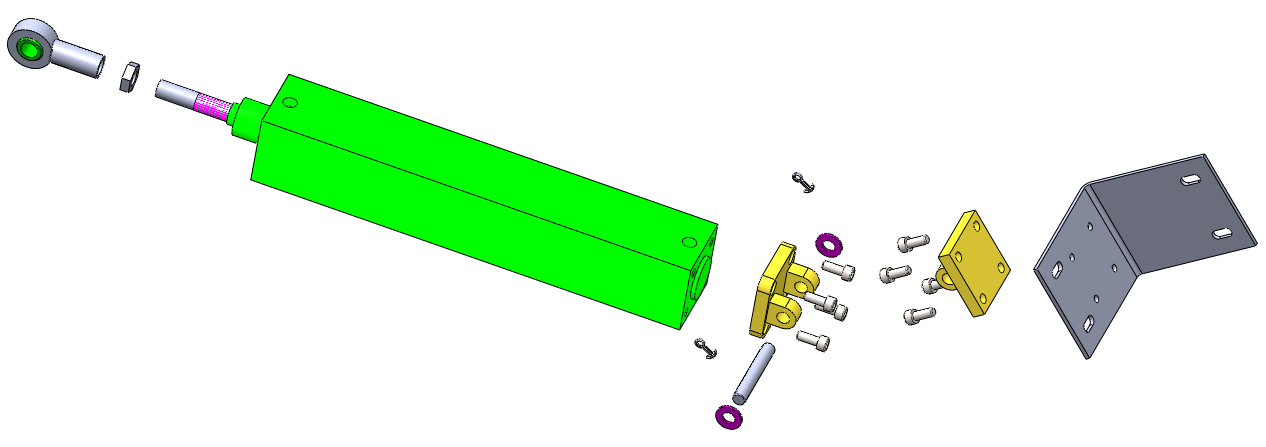 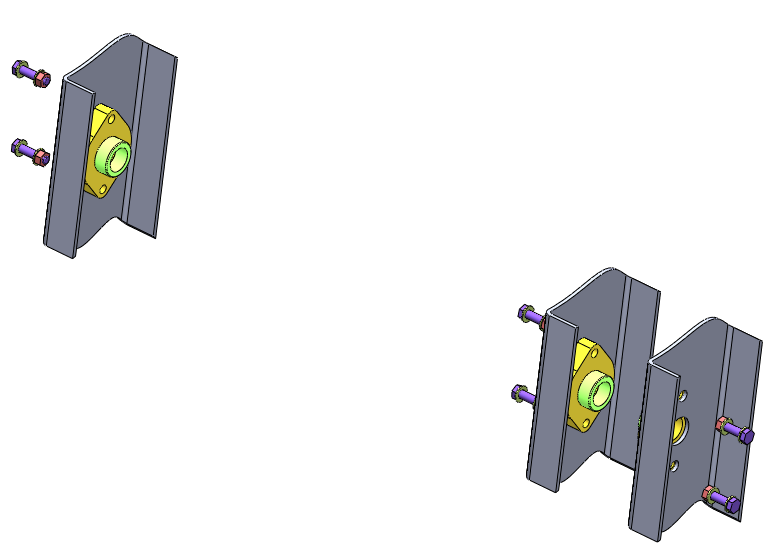 Q3-1 : Placer les repères proposés (02 – 08 – 10 – 11a - 11b – 15 – 18 – 25 –26(x3) – 30) dans les classes d'équivalence E1, E2, E3 et E4.Q3-2 : Quelle est la nature du contact en B entre (E3) et (E4) ? ENTOURER la bonne réponse.(Voir plan d’ensemble DTR 8/8 et la figure 2 et 3 question Q3.5).Q3-3 : Quelle est la nature du contact en D entre (E2) et (E3) ? ENTOURER la bonne réponse.(Voir plan d’ensemble DTR 8/8).Q3-4 : COMPLETER le tableau récapitulatif de la liaison entre les classes d’équivalence. Le repère orthonormé est situé sur la figure 3 question Q3.5.(Écrire « 1 » lorsque le mouvement est possible, « 0 » lorsqu’il est impossible).Q3-5 : COMPLETER le schéma cinématique ci-dessous (figure 3) au point B et D- Schéma de deux liaisons orientées ;- Couleur sur chaque classe d’équivalence.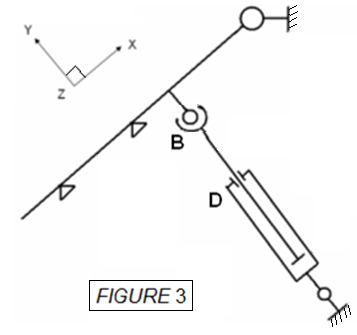 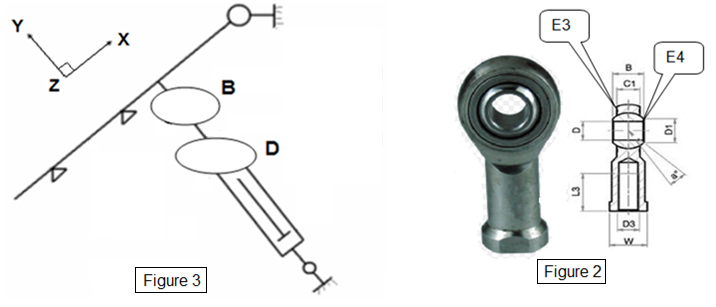 Q4-3 : VERIFICATION par diagramme en TRACANT votre résultat sur le graphique constructeur pour consolider la valeur de Fvérin de la question Q4-2.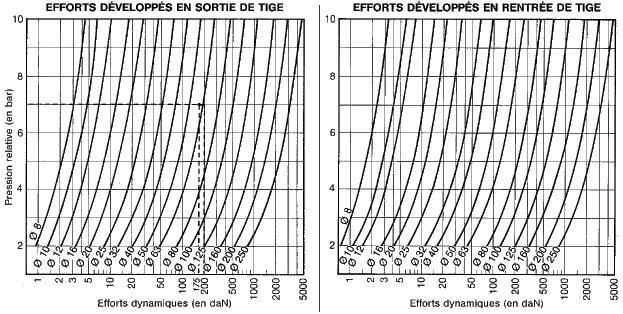 Le rendement du vérin est estimé à 70 %.On considère l’effort théorique du vérin Fthvérin = 1170 N.Q4-4 : CALCULER l'effort réel du vérin :On considère la force utilisable Fut vérin fournie par le vérin au point B de 650 N.Q4-5 : ENONCER le Principe Fondamental de la Statique pour l’équilibre d’un système soumis à deux forces :Un solide soumis à l’action de 2 forces est en équilibre statique si ces 2 forces ont la même direction et la même intensité, mais sont de sens différent.Q4-6 : On isole l’ensemble vérin (E2+E3). Faire le bilan des actions mécaniques extérieures sur E2+E3 EN REMPLISSANT le tableau ci-dessous :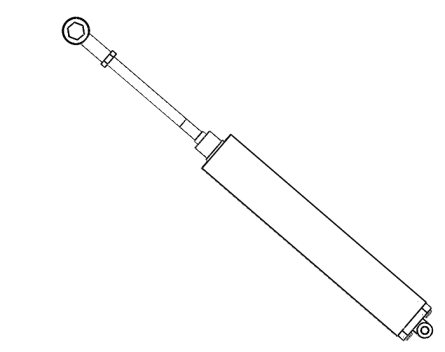 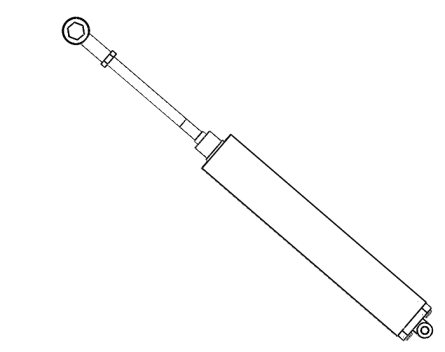 On recherche le poids P bras maxi admissible par le vérin de « l’ancien bras » d’extraction au centre de gravité G.Q4-7 :On isole E4.COMPLETER le tableau des actions mécaniques. Mettre des points d’interrogation si nécessaire.Q4-8 : TRACER le dynamique des forces avec précision.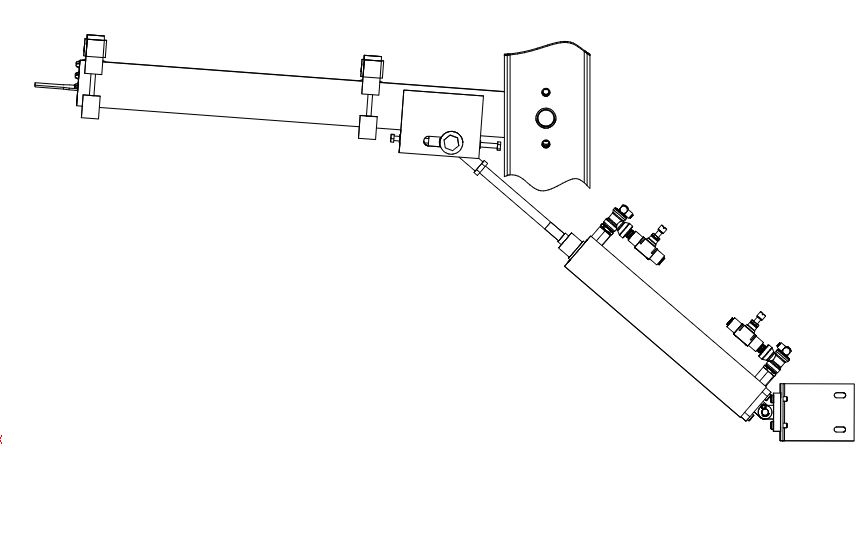 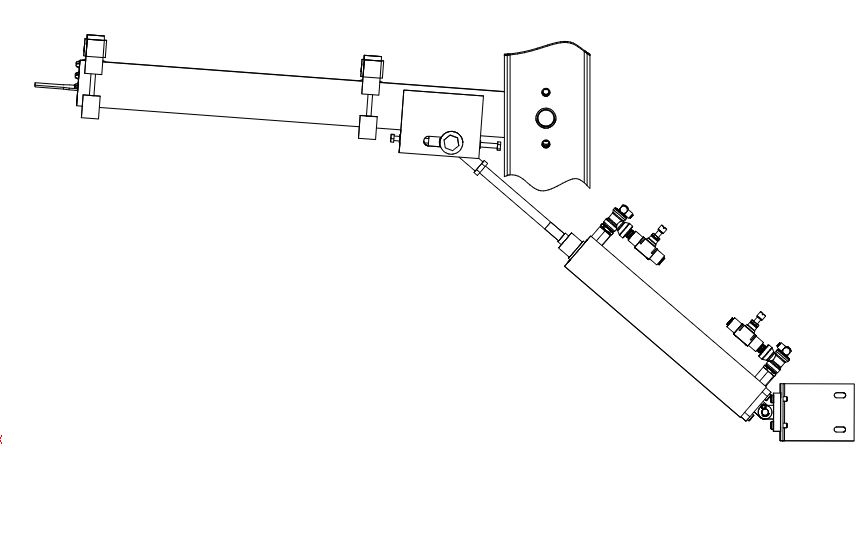 On prendra, dans les questions suivantes, un poids P de 200 N. On prendra g = 9,81 m/s2Q4-9 : CALCULER la masse maximale de « l’ancien bras » que le vérin peut déplacer.La pesée de « l’ancien » bras d’extraction par le service maintenance est de 28 kg.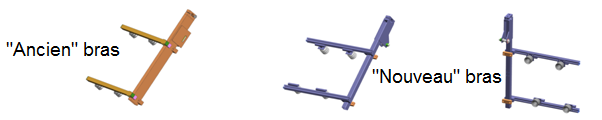 Q4-10 : COMPARER les résultats des deux masses. DEDUIRE une justification par rapport à la problématique 1.28 20,38 Le vérin n’est pas sensé fonctionner de manière correcteQ4-11 : COCHER les modifications pouvant être apportées par la maintenance sachant que le client a demandé de réduire le poids de la machine et conserver un maximum d’éléments.Plusieurs réponses sont possibles.Q6-3 : Quelle est la nature du mouvement de E3 par rapport à E2 ? ENTOURER la bonne réponse ?Q6-4 : Quelle est la nature de la trajectoire TB ϵ E3/E2 et la TRACER sur la figure 4 DQR 16/20 ?Q6-5 : REPRESENTER le vecteur vitesse  ϵ E3/E2 (intensité de 0,3 m/s) sur la figure 4, question Q6-9.Q6-6 : Quelle est la nature du mouvement de E4 par rapport à E1.Q6-7 : Définir la trajectoire TB ϵ E4/E1.ENTOURER et COMPLETER la bonne réponse.Q6-8 : TRACER sur la figure 4, la trajectoire TB ϵ E4/E1.Q6-9 : TRACER sur la figure 4, la direction du vecteur vitesse  ϵ E4/E1.                                                        Echelle :  1 cm  =  0,166 m/s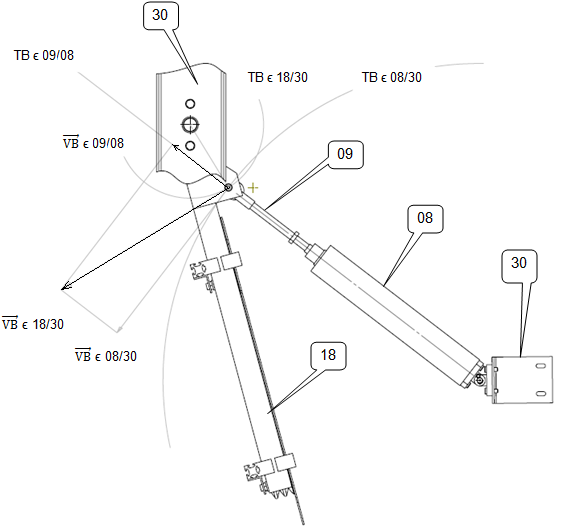 Q6-10 : En fonction de la loi de composition de vitesse : ϵ E4/E1 	 =   ϵ E3/E2 +  ϵ E2/E1 (car  ϵ E4/E3= )REPRESENTER sur la figure 4 le vecteur vitesse absolue  ϵ E4/E1 au point B, sachant que  = 0,3 m/s (défini question Q6-5) et que  ϵ E2/E1 est déjà représenter (voir DTR 4/8).Q6.11 : CALCULER la vitesse angulaire ω E4/E1 en fonction du rayon CB = 0,158 m et =0,84 m/s.Q6-12 : CALCULER  ϵ E4/E1 (la vitesse de déplacement du « nouveau » bras d’extractionau point F). Pour le calcul, on utilisera le rayon CF = 0,813 m et ωF.=  ωE4/E1. x  CF =  5,3 x 0,813.....................      Q6-13 : Par rapport à la problématique, que peut-on conclure ?De manière théorique, le système fonctionne car   = 4,3 m/s < 5,56 m/sProblématique 3 : Suite à la modification du « transfert » poste 7, (passage d’un magasin à quatre magasins), déterminer le réducteur à l’entrée du guidage à bande.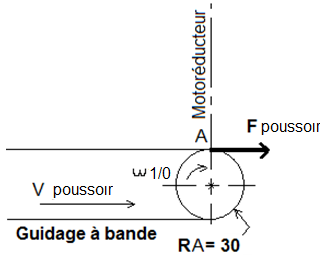 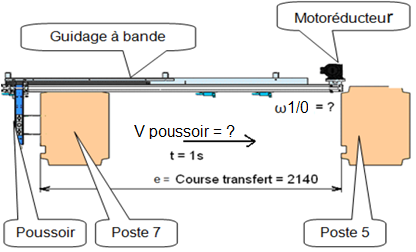 Q7.1 : CALCULER la vitesse de déplacement du poussoir, V poussoir. On considère un mouvement rectiligne uniforme (MRU).Q7.2 : CALCULER la vitesse angulaire ω 1/0, axe de rotation du guidage à bande de rayon R(A).Dans ce cas, le choix du motoréducteur se fait par le couple à transmettre (C utile) et le réglage de la vitesse se fait par variateur électronique. On considère un effort dans la courroie du guidage à bande de F poussoir = 80 N.Q7.3 : CALCULER le couple utile, C utile, en fonction de F poussoir et R(A).Q7.4 : Quel réducteur allez-vous choisir en fonction du couple utile, C utile ?ENTOURER la bonne réponse.Problématique 4 : Pour préparer les outillages, vérifier l’ajustement entre la sortie arbre cloche par guidage à bande (101) et la sortie réducteur (100).Q8.1 : IDENTIFIER les nouvelles pièces composant l’ajustement guidage à bande et motoréducteur.Q8.2 : COMPLETER le tableau ci-dessous à l’aide des tolérances.Q8.3 : Calculer le jeu Max et le jeu Mini de l’ajustement.Jeu Max = 20,013 – 20,002 = 0,011 mmJeu Mini = 20 – 20,011 = - 0,011 mmDETERMINER le type d’ajustement en ENTOURANT la bonne réponse.Q8.4 : Quel(s) outils allez-vous utiliser pour le montage du réducteur sur l’arbre cloche guidage à bande ? ENTOURER les bonnes réponses.Q1ANALYSE FONCTIONNELLETemps conseillé : 5 minNbre pts : ….. / 8Données du système :- Déplacer la coiffe "non formée"- Alimentation pneumatique- Position transfert coiffe- Position magasin coiffeQ2LECTURE DE PLANDTR 7/8 et 8/8Temps conseillé : 30 minNbre pts : ……/25263Palier applique D30INA244Vis à tête cylindrique à 6 pans creux ISO 4762 M8-50224Ventouse D60Parker214Vis à tête cylindrique à 6 pans creux ISO 4762 M8-100202Support fixation bras extraction162Vis à tête hexagonale ISO 4017 M8-100101Contre écrou nez-de-rotule038Vis à tête cylindrique à 6 pans creux ISO 4762 M8-20RepèreNombreDésignationObservationQ3LIAISONSDTR 2/8, 3/8, 7/8 et 8/8Temps conseillé : 30 minNbre pts : ……/28ClassesPièces E101 - 03(x4) - 27(x6) - 28(x6) - 29(x12) - 02 – 26 (x3) – 30…….……………E203(x4) - 04 - 05 - 06(x2) - 07(x2) - 08……………………………..E309 - 10 - 11a……………………………………………………E412 - 13(x2) - 14 -16(x2) - 17(x2) - 19(x2) - 20 (x2) - 21(x4) - 22(x4) - 23 - 24(x4) –11b – 15 – 18 - 25………………………………………..Liaison entreTxTyTzRxRyRzNom de la liaisonE2 et E3010010Pivot glissantE3 et E4000111RotuleQ4STATIQUEDTR 5/8Temps conseillé : 50 minNbre pts : ..…../42On se propose de vérifier les actions mécaniques qui agissent sur le vérin et le support de « l’ancien bras » extraction afin de déterminer le poids maximum admissible du bras Pbras.Données : piston vérin Ø50, pression de service : 6 bars.Hypothèses :- Action coplanaire.- Toutes les liaisons sont supposées parfaites.- Les frottements sont négligés sauf au contact entre E2 et E3.- Le système est en équilibre dans la position de la figure ci-contre.- Les poids des solides sont négligés sauf :  P bras au point G, centre de gravité des pièces 08 à 24. Q4-1 : Le vérin travaille-t-il en rentrée ou sortie de tige pour extraire la coiffe ?Il travaille en sortie de tigeQ4-2 : CALCULER la force théorique du vérin F thvérin en newton.Surface du piston = π x R² =1963,49Fthvérin = p x S = p x π x R² = 0,6 x π x 25²S = 1963,49 mm²Fthvérin = 1178.1 NFre vérin = 1170 x  = 819 NFvérin = 819 NACTIONPOINTD'APPLICATIONDROITED’ACTION SENSINTENSITE E1/(E2 ;E3)A(AB)650 N E4/(E2 ;E3)B(AB)650 NACTIONPOINTD'APPLICATIONDROITED’ACTIONSENSINTENSITE (E2 ;E3)/E4B650N E1/E4C???Gverticale? E1/E4 =  …540…N  =  …205………N  (E2 ;E3)/E4 =   …650      N	Mmaxi bras = ……200 / 9,81……………Mmaxi bras =     20,38    kgSolutionsAugmenter le diamètre du vérin XRéduire le diamètre du vérinChanger les bras et le support bras d’extraction afin de réduire le poids en conservant le vérin actuel diamètre 50XPositionner le vérin perpendiculaire au support bras pour augmenter les effortsXAugmenter la pression d’alimentation à 7 barsXQ5Q5DESSIN TECHNIQUE "NOUVEAU" BRAS EXTRACTIONDESSIN TECHNIQUE "NOUVEAU" BRAS EXTRACTIONDESSIN TECHNIQUE "NOUVEAU" BRAS EXTRACTIONDTR 5/8DTR 5/8Temps conseillé :20 minTemps conseillé :20 minNbre pts : ….../12Nbre pts : ….../12Q5-1 : Le choix ayant été fait de changer les bras et le support, COMPLETER le dessin de l’axe 102, taraudée sur toute sa longueur, et la cotation.On demande :     -  COMPLETER la vue de gauche en coupe A-A                                   -  COTER le diamètre de taraudage et le diamètre de l’axe 102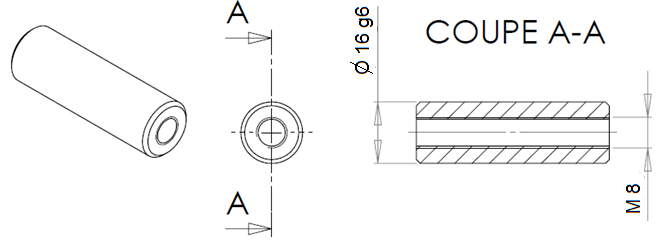 Q5-1 : Le choix ayant été fait de changer les bras et le support, COMPLETER le dessin de l’axe 102, taraudée sur toute sa longueur, et la cotation.On demande :     -  COMPLETER la vue de gauche en coupe A-A                                   -  COTER le diamètre de taraudage et le diamètre de l’axe 102Q5-1 : Le choix ayant été fait de changer les bras et le support, COMPLETER le dessin de l’axe 102, taraudée sur toute sa longueur, et la cotation.On demande :     -  COMPLETER la vue de gauche en coupe A-A                                   -  COTER le diamètre de taraudage et le diamètre de l’axe 102Q5-1 : Le choix ayant été fait de changer les bras et le support, COMPLETER le dessin de l’axe 102, taraudée sur toute sa longueur, et la cotation.On demande :     -  COMPLETER la vue de gauche en coupe A-A                                   -  COTER le diamètre de taraudage et le diamètre de l’axe 102Q5-1 : Le choix ayant été fait de changer les bras et le support, COMPLETER le dessin de l’axe 102, taraudée sur toute sa longueur, et la cotation.On demande :     -  COMPLETER la vue de gauche en coupe A-A                                   -  COTER le diamètre de taraudage et le diamètre de l’axe 102Q5-1 : Le choix ayant été fait de changer les bras et le support, COMPLETER le dessin de l’axe 102, taraudée sur toute sa longueur, et la cotation.On demande :     -  COMPLETER la vue de gauche en coupe A-A                                   -  COTER le diamètre de taraudage et le diamètre de l’axe 102Q5-1 : Le choix ayant été fait de changer les bras et le support, COMPLETER le dessin de l’axe 102, taraudée sur toute sa longueur, et la cotation.On demande :     -  COMPLETER la vue de gauche en coupe A-A                                   -  COTER le diamètre de taraudage et le diamètre de l’axe 102Q5-1 : Le choix ayant été fait de changer les bras et le support, COMPLETER le dessin de l’axe 102, taraudée sur toute sa longueur, et la cotation.On demande :     -  COMPLETER la vue de gauche en coupe A-A                                   -  COTER le diamètre de taraudage et le diamètre de l’axe 102Q5-1 : Le choix ayant été fait de changer les bras et le support, COMPLETER le dessin de l’axe 102, taraudée sur toute sa longueur, et la cotation.On demande :     -  COMPLETER la vue de gauche en coupe A-A                                   -  COTER le diamètre de taraudage et le diamètre de l’axe 102Q5-1 : Le choix ayant été fait de changer les bras et le support, COMPLETER le dessin de l’axe 102, taraudée sur toute sa longueur, et la cotation.On demande :     -  COMPLETER la vue de gauche en coupe A-A                                   -  COTER le diamètre de taraudage et le diamètre de l’axe 102Q5-1 : Le choix ayant été fait de changer les bras et le support, COMPLETER le dessin de l’axe 102, taraudée sur toute sa longueur, et la cotation.On demande :     -  COMPLETER la vue de gauche en coupe A-A                                   -  COTER le diamètre de taraudage et le diamètre de l’axe 102Q5-1 : Le choix ayant été fait de changer les bras et le support, COMPLETER le dessin de l’axe 102, taraudée sur toute sa longueur, et la cotation.On demande :     -  COMPLETER la vue de gauche en coupe A-A                                   -  COTER le diamètre de taraudage et le diamètre de l’axe 102Q6Q6Q6COMPOSITION DE VITESSE « NOUVEAU BRAS »DTR 5/8DTR 5/8Temps conseillé : 50 minTemps conseillé : 50 minTemps conseillé : 50 minTemps conseillé : 50 minNbre pts : …../38Nbre pts : …../38Nbre pts : …../38Nbre pts : …../38Problématique 2 : Après avoir validé le choix du « nouveau » bras d’extraction, l’équipe de maintenance doit vérifier la vitesse E4/E1 < 5,56 m/s pour éviter le décollement des ventouses.Problématique 2 : Après avoir validé le choix du « nouveau » bras d’extraction, l’équipe de maintenance doit vérifier la vitesse E4/E1 < 5,56 m/s pour éviter le décollement des ventouses.Problématique 2 : Après avoir validé le choix du « nouveau » bras d’extraction, l’équipe de maintenance doit vérifier la vitesse E4/E1 < 5,56 m/s pour éviter le décollement des ventouses.Problématique 2 : Après avoir validé le choix du « nouveau » bras d’extraction, l’équipe de maintenance doit vérifier la vitesse E4/E1 < 5,56 m/s pour éviter le décollement des ventouses.Problématique 2 : Après avoir validé le choix du « nouveau » bras d’extraction, l’équipe de maintenance doit vérifier la vitesse E4/E1 < 5,56 m/s pour éviter le décollement des ventouses.Problématique 2 : Après avoir validé le choix du « nouveau » bras d’extraction, l’équipe de maintenance doit vérifier la vitesse E4/E1 < 5,56 m/s pour éviter le décollement des ventouses.Problématique 2 : Après avoir validé le choix du « nouveau » bras d’extraction, l’équipe de maintenance doit vérifier la vitesse E4/E1 < 5,56 m/s pour éviter le décollement des ventouses.Problématique 2 : Après avoir validé le choix du « nouveau » bras d’extraction, l’équipe de maintenance doit vérifier la vitesse E4/E1 < 5,56 m/s pour éviter le décollement des ventouses.Problématique 2 : Après avoir validé le choix du « nouveau » bras d’extraction, l’équipe de maintenance doit vérifier la vitesse E4/E1 < 5,56 m/s pour éviter le décollement des ventouses.Problématique 2 : Après avoir validé le choix du « nouveau » bras d’extraction, l’équipe de maintenance doit vérifier la vitesse E4/E1 < 5,56 m/s pour éviter le décollement des ventouses.Problématique 2 : Après avoir validé le choix du « nouveau » bras d’extraction, l’équipe de maintenance doit vérifier la vitesse E4/E1 < 5,56 m/s pour éviter le décollement des ventouses.Problématique 2 : Après avoir validé le choix du « nouveau » bras d’extraction, l’équipe de maintenance doit vérifier la vitesse E4/E1 < 5,56 m/s pour éviter le décollement des ventouses.Q6-1 : L’étude est à l’instant (t) et la vitesse du vérin est constante. RECHERCHER le débit (Q) dans le tableau constructeur ci-dessous en fonction du diamètre du vérin de 50 mm et sachant que le vérin travaille en poussé pour extraire une coiffe du magasin. ENTOURER la bonne réponse.Q6-2 : CALCULER la vitesse  ϵ E3/E2 ϵ E3/E2 =Q / S = 5,89 x 10-4 / 1,9625 x 10-3Q6-1 : L’étude est à l’instant (t) et la vitesse du vérin est constante. RECHERCHER le débit (Q) dans le tableau constructeur ci-dessous en fonction du diamètre du vérin de 50 mm et sachant que le vérin travaille en poussé pour extraire une coiffe du magasin. ENTOURER la bonne réponse.Q6-2 : CALCULER la vitesse  ϵ E3/E2 ϵ E3/E2 =Q / S = 5,89 x 10-4 / 1,9625 x 10-3Q6-1 : L’étude est à l’instant (t) et la vitesse du vérin est constante. RECHERCHER le débit (Q) dans le tableau constructeur ci-dessous en fonction du diamètre du vérin de 50 mm et sachant que le vérin travaille en poussé pour extraire une coiffe du magasin. ENTOURER la bonne réponse.Q6-2 : CALCULER la vitesse  ϵ E3/E2 ϵ E3/E2 =Q / S = 5,89 x 10-4 / 1,9625 x 10-3Q6-1 : L’étude est à l’instant (t) et la vitesse du vérin est constante. RECHERCHER le débit (Q) dans le tableau constructeur ci-dessous en fonction du diamètre du vérin de 50 mm et sachant que le vérin travaille en poussé pour extraire une coiffe du magasin. ENTOURER la bonne réponse.Q6-2 : CALCULER la vitesse  ϵ E3/E2 ϵ E3/E2 =Q / S = 5,89 x 10-4 / 1,9625 x 10-3Q6-1 : L’étude est à l’instant (t) et la vitesse du vérin est constante. RECHERCHER le débit (Q) dans le tableau constructeur ci-dessous en fonction du diamètre du vérin de 50 mm et sachant que le vérin travaille en poussé pour extraire une coiffe du magasin. ENTOURER la bonne réponse.Q6-2 : CALCULER la vitesse  ϵ E3/E2 ϵ E3/E2 =Q / S = 5,89 x 10-4 / 1,9625 x 10-3Q6-1 : L’étude est à l’instant (t) et la vitesse du vérin est constante. RECHERCHER le débit (Q) dans le tableau constructeur ci-dessous en fonction du diamètre du vérin de 50 mm et sachant que le vérin travaille en poussé pour extraire une coiffe du magasin. ENTOURER la bonne réponse.Q6-2 : CALCULER la vitesse  ϵ E3/E2 ϵ E3/E2 =Q / S = 5,89 x 10-4 / 1,9625 x 10-3Q6-1 : L’étude est à l’instant (t) et la vitesse du vérin est constante. RECHERCHER le débit (Q) dans le tableau constructeur ci-dessous en fonction du diamètre du vérin de 50 mm et sachant que le vérin travaille en poussé pour extraire une coiffe du magasin. ENTOURER la bonne réponse.Q6-2 : CALCULER la vitesse  ϵ E3/E2 ϵ E3/E2 =Q / S = 5,89 x 10-4 / 1,9625 x 10-3TranslationRotationLinéaire rectiligne suivant l’axe B .Circulaire de centre …… et de rayon ......TranslationRotationLinéaire rectiligne suivant l’axe ….Circulaire de centre C… et de rayon .CB.ωE4/E1 = …… …=  …………………………………ωE4/E1 = ……5,3  rad/sQ7CHOIX REDUCTEURDTR 6/8Temps conseillé : 25 minNbre pts : ……../15V poussoir = e / t = 2,14 / 1V poussoir = 2,14 m/sω 1/0 = V(p) / R(A) = 2,14 / 0,03ω 1/0 = 71,33 rd/sC utile = F(p) x R(A) = 80 x 0,03C utile = 2,4 N.mK19K29K39K49Q8AJUSTEMENT REDUCTEUR / GUIDAGE A BANDE TRANSFERTDTR 4/8 et 6/8Temps conseillé :20 minNbre pts : ……./32Arbre : Repère 100ALESAGE : Repère 101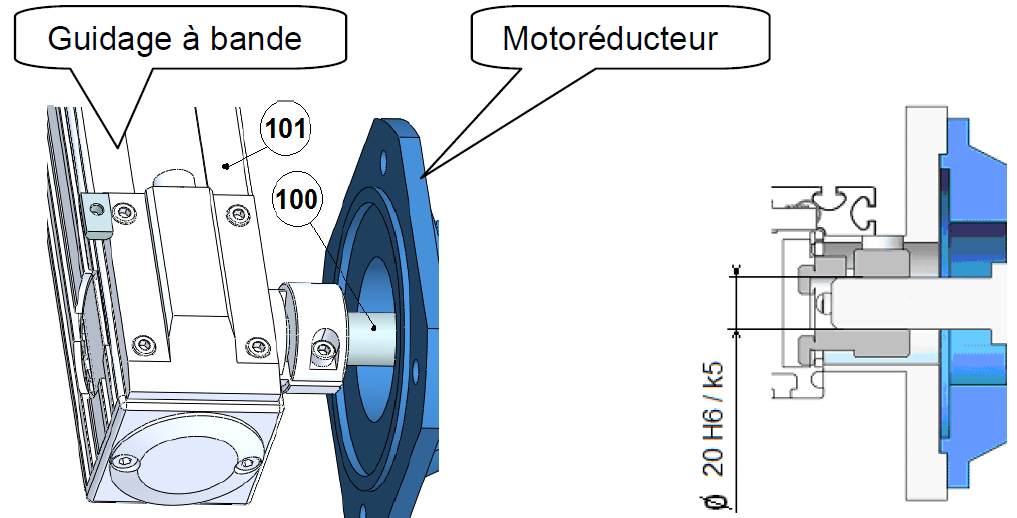 Arbre : Ø20 k5ALESAGE : Ø20 H6Cote nominale (mm)2020Ecart supérieur (mm)+ 0,011+ 0,013Ecart Inférieur (mm)+ 0,0020IT (mm)0,0090,013Cote Maxi. (mm)arbre Maxi = 20, 011Alésage Maxi = 20, 013Cote mini (mm)arbre mini =  20, 002Alésage mini =  20JEUINCERTAINSERRAGEPresse hydrauliqueMailletJeu de clés 6 pans mâleClé à pipe